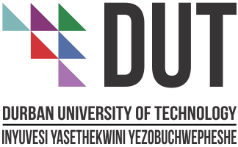 Submission of Dissertation/Thesis for ExaminationFacultyDepartmentQualification for which registeredQualification for which registeredOffering type Full time registrationPart time registrationPrior qualificationPrior qualificationStudent SurnameStudent No.Student No.Student No.First NamesTitle (Mr, Ms)Title (Mr, Ms)Title (Mr, Ms)Postal AddressTel (W)Tel (H)CellFaxFaxe-Maile-Maile-Maile-MailTitle of Dissertation/ ThesisFull                     Full                     Title of Dissertation/ ThesisPartialPartialTitle of Dissertation/ ThesisDissertation/ThesisDissertation/ThesisDissertation/ThesisSupervisor Supervisor Supervisor Supervisor Supervisor PositionPositionPositionPositionPositionPresent QualificationsPresent QualificationsPresent QualificationsPresent QualificationsPresent QualificationsPresent QualificationsTel (W)Tel (W)Tel (W)Tel (H)Tel (H)Tel (H)Tel (H)Tel (H)CellCellCellCellFaxFaxFaxFaxFaxe-Maile-Maile-Maile-Maile-MailCo-Supervisor Co-Supervisor Co-Supervisor Co-Supervisor Co-Supervisor PositionPositionPositionPositionPositionPresent QualificationsPresent QualificationsPresent QualificationsPresent QualificationsPresent QualificationsPresent QualificationsTel (W)Tel (W)Tel (W)Tel (W)Tel (H)Tel (H)Tel (H)Tel (H)Tel (H)CellCellCellFaxFaxFaxFaxFaxe-Maile-Maile-Maile-Maile-MailI hereby grant the abovementioned student permission to submit his/her dissertation/thesis for examination.I hereby grant the abovementioned student permission to submit his/her dissertation/thesis for examination.I hereby grant the abovementioned student permission to submit his/her dissertation/thesis for examination.I hereby grant the abovementioned student permission to submit his/her dissertation/thesis for examination.I hereby grant the abovementioned student permission to submit his/her dissertation/thesis for examination.I hereby grant the abovementioned student permission to submit his/her dissertation/thesis for examination.I hereby grant the abovementioned student permission to submit his/her dissertation/thesis for examination.I hereby grant the abovementioned student permission to submit his/her dissertation/thesis for examination.I hereby grant the abovementioned student permission to submit his/her dissertation/thesis for examination.I hereby grant the abovementioned student permission to submit his/her dissertation/thesis for examination.I hereby grant the abovementioned student permission to submit his/her dissertation/thesis for examination.I hereby grant the abovementioned student permission to submit his/her dissertation/thesis for examination.I hereby grant the abovementioned student permission to submit his/her dissertation/thesis for examination.I hereby grant the abovementioned student permission to submit his/her dissertation/thesis for examination.I hereby grant the abovementioned student permission to submit his/her dissertation/thesis for examination.I hereby grant the abovementioned student permission to submit his/her dissertation/thesis for examination.I hereby grant the abovementioned student permission to submit his/her dissertation/thesis for examination.I hereby grant the abovementioned student permission to submit his/her dissertation/thesis for examination.I hereby grant the abovementioned student permission to submit his/her dissertation/thesis for examination.I hereby grant the abovementioned student permission to submit his/her dissertation/thesis for examination.I hereby grant the abovementioned student permission to submit his/her dissertation/thesis for examination.I hereby grant the abovementioned student permission to submit his/her dissertation/thesis for examination.Signed: __________________________Date: _____________________   Signed: __________________________Date: _____________________   Signed: __________________________Date: _____________________   Signed: __________________________Date: _____________________   Signed: __________________________Date: _____________________   Signed: __________________________Date: _____________________   Signed: __________________________Date: _____________________   Signed: __________________________Date: _____________________   Signed: __________________________Date: _____________________   Signed: __________________________Date: _____________________   Signed: __________________________Date: _____________________   Signed: __________________________Date: _____________________   Signed: __________________________Date: _____________________   Signed: __________________________Date: _____________________   Signed: __________________________Date: _____________________   YESYESYESNONO(Supervisor)(Supervisor)(Supervisor)(Supervisor)(Supervisor)(Supervisor)(Supervisor)(Supervisor)(Supervisor)(Supervisor)(Supervisor)(Supervisor)(Supervisor)(Supervisor)(Supervisor)(Supervisor)(Supervisor)(Supervisor)(Supervisor)(Supervisor)(Supervisor)(Supervisor)Signed: __________________________Date: _____________________Signed: __________________________Date: _____________________Signed: __________________________Date: _____________________Signed: __________________________Date: _____________________Signed: __________________________Date: _____________________Signed: __________________________Date: _____________________Signed: __________________________Date: _____________________Signed: __________________________Date: _____________________Signed: __________________________Date: _____________________Signed: __________________________Date: _____________________Signed: __________________________Date: _____________________Signed: __________________________Date: _____________________Signed: __________________________Date: _____________________Signed: __________________________Date: _____________________Signed: __________________________Date: _____________________YESYESYESNONO(Co-Supervisor)(Co-Supervisor)(Co-Supervisor)(Co-Supervisor)(Co-Supervisor)(Co-Supervisor)(Co-Supervisor)(Co-Supervisor)(Co-Supervisor)(Co-Supervisor)(Co-Supervisor)(Co-Supervisor)(Co-Supervisor)(Co-Supervisor)(Co-Supervisor)(Co-Supervisor)(Co-Supervisor)(Co-Supervisor)(Co-Supervisor)(Co-Supervisor)(Co-Supervisor)(Co-Supervisor)Signed: __________________________Date: _____________________   (HoD)Signed: __________________________Date: _____________________   (HoD)Signed: __________________________Date: _____________________   (HoD)Signed: __________________________Date: _____________________   (HoD)Signed: __________________________Date: _____________________   (HoD)Signed: __________________________Date: _____________________   (HoD)Signed: __________________________Date: _____________________   (HoD)Signed: __________________________Date: _____________________   (HoD)Signed: __________________________Date: _____________________   (HoD)Signed: __________________________Date: _____________________   (HoD)Signed: __________________________Date: _____________________   (HoD)Signed: __________________________Date: _____________________   (HoD)Signed: __________________________Date: _____________________   (HoD)Signed: __________________________Date: _____________________   (HoD)Signed: __________________________Date: _____________________   (HoD)Signed: __________________________Date: _____________________   (HoD)Signed: __________________________Date: _____________________   (HoD)Signed: __________________________Date: _____________________   (HoD)Signed: __________________________Date: _____________________   (HoD)Signed: __________________________Date: _____________________   (HoD)Signed: __________________________Date: _____________________   (HoD)Signed: __________________________Date: _____________________   (HoD) RoutingStudentStudentStudentStudentSupervisorSupervisorSupervisorHoDFaculty OfficerFaculty OfficerFaculty OfficerFaculty Officer